SASVIYA Exercise 08Correlation Matrix(4/13/2020)Sources Steve Nolan, Ron Freeze, Elizabeth Keiffer, Michael Gibbs, Matias DelayEnterprise Systems, Sam M. Walton College of Business, University of Arkansas, FayettevilleSAS® VIYA 8.2 Release V03 Copyright © 2018 For educational uses only - adapted from sources with permission.  No part of this publication may be reproduced, stored in a retrieval system, or transmitted, in any form or by any means, electronic, mechanical, photocopying, or otherwise, without the prior written permission from the author/presenter.Use CaseRazorback Stores is a local department store serving a metropolitan area. As a department store, they offer a wide variety of items and services and track sales through a point of sale system. Over the past several months, Razorback Stores performed a marketing campaign designed to promote and incentivize a loyalty program. For this case, management is interested in looking at the relationship between several key variables.Step 0: Getting StartedFollowing the guide of importing data and import your chosen dataset. See Viya 02 – Importing data for specific steps. In this tutorial we will be using Razorbacks Stores dataset. Step 1: NavigationOnce your data is imported, you will be presented with the working report screen. The screen is broken out into three key areas:Left pane (Red) – This is where you can manipulate your data elements, choose objects to work with, and see an outline of the work you are creating. Middle pane (Blue) – This is the workspace. This is where you drag objects to and begin to build your visualizations and modelsRight pane (Green) – this is where you set various roles (for data mining) and manipulate and enhance chart features (options). You can also filter pieces of data as well. 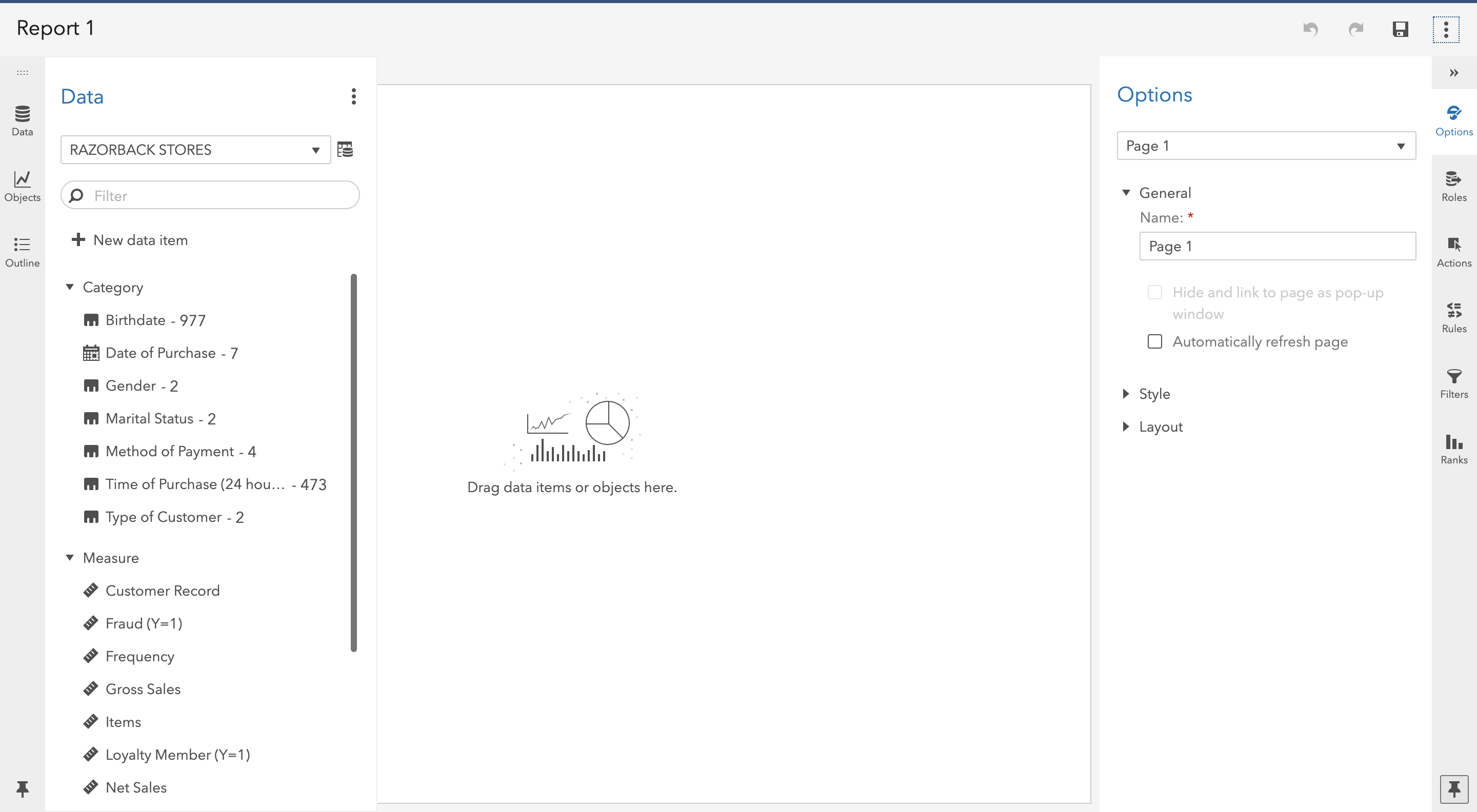 Step 2: Select Correlation MatrixTo begin, we will go to the Objects icon located on the left-hand pane and look for Correlation Matrix under Graphs. Once found, drag and drop it into our workspace in the middle pane.  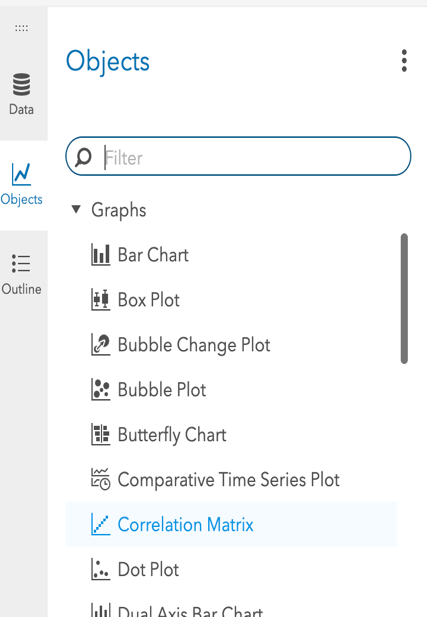 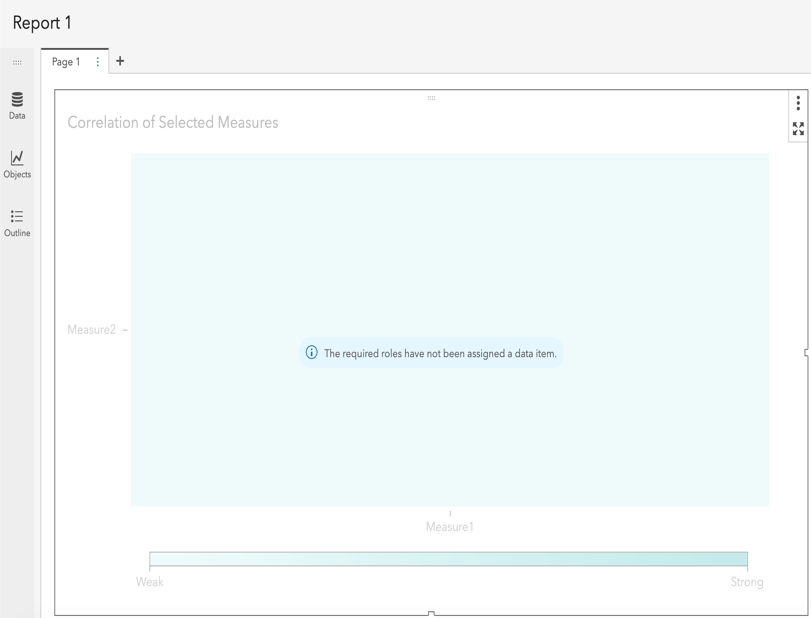 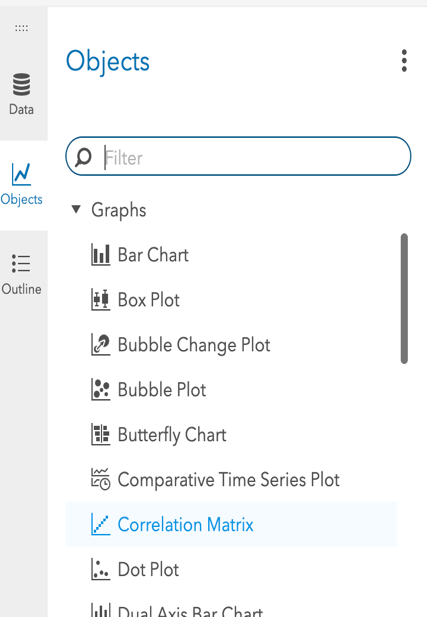 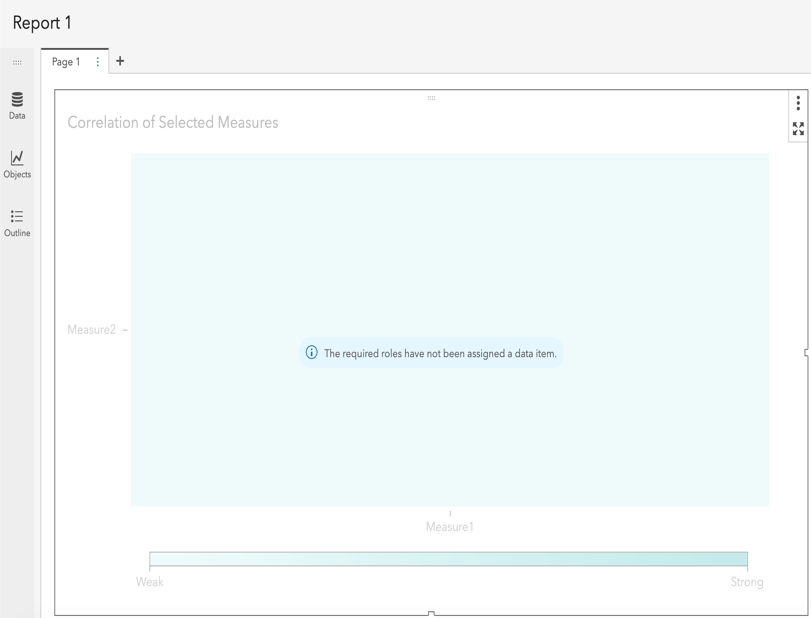 Step 3: Add MeasuresOnce we have our matrix in our workspace, we can select our data roles on the right-hand pane. You can select 2 or you can select many measures to determine the correlation:Select Roles in the right-pane.Under Measures click on + Add.Select Customer Record and keeping “shift” pressed, click on Total Discount (this will select all variables without you having to click on every single one of them)Click Ok.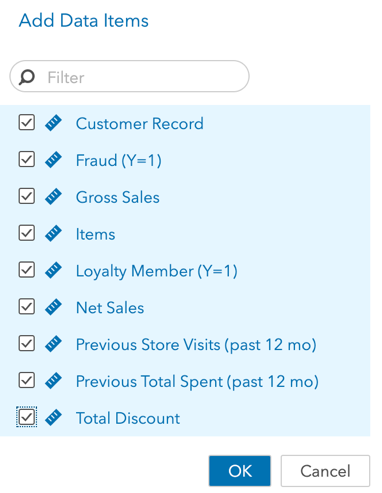 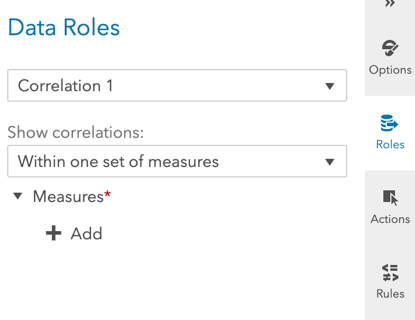 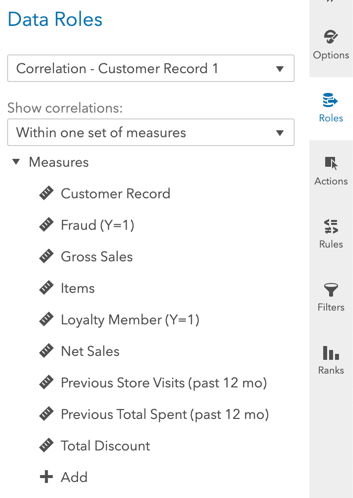 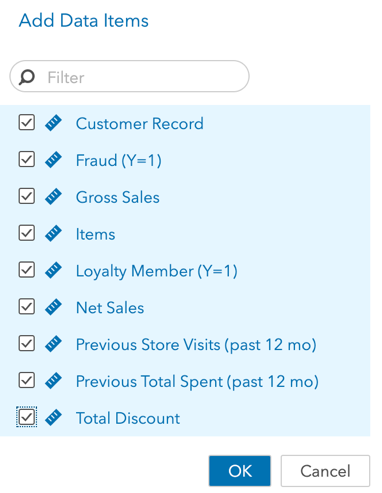 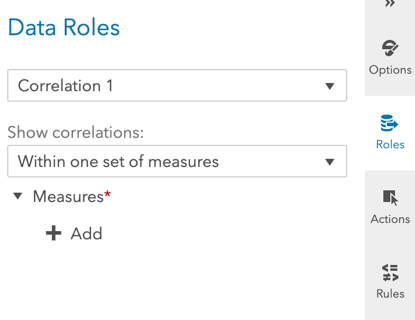 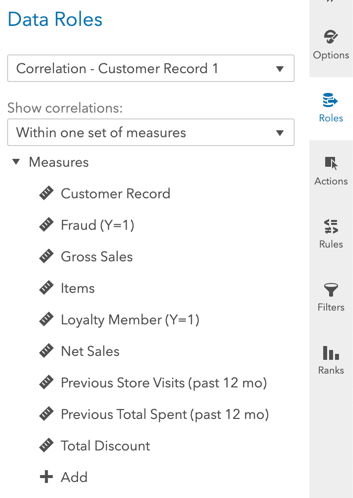 Step 4: VisualizeOnce you have selected your measures, a matrix will display showing the correlations and a color scheme showing weak correlations to strong correlations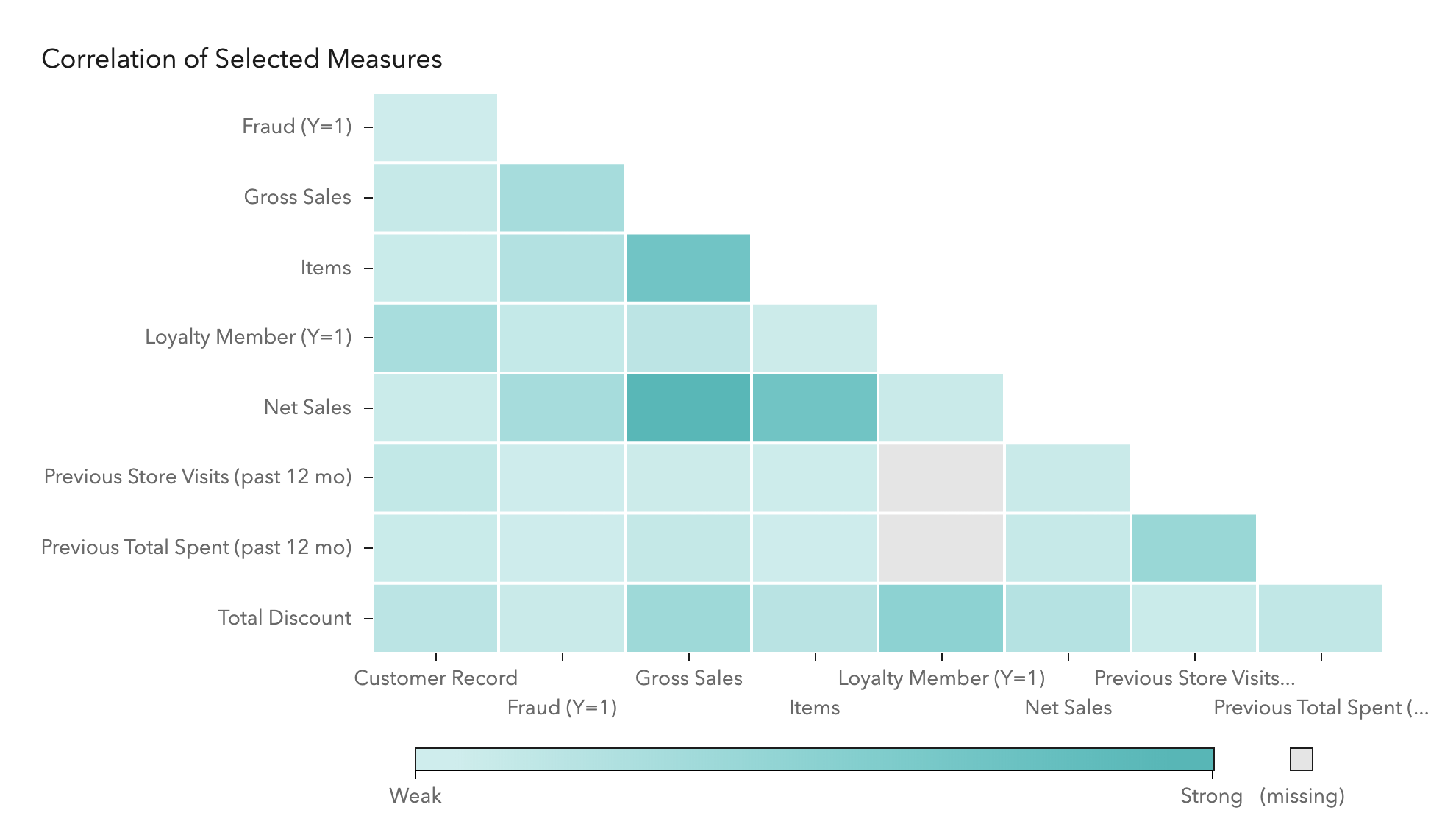 